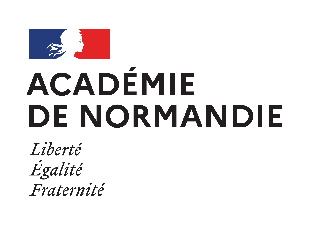 Objet : Lettre d’engagement accueil partenaire – PROGRAMME SAUZAY. Je soussigné(e) ……………………… responsable légal de l’élève ….…..………. m’engage à accueillir, dans les meilleures conditions, le partenaire allemand de mon enfant, suivant les directives fixées par le programme Sauzay, fondé sur la réciprocité. Date : Signature : 